Publish Your Self AssessmentYou will now attach and/or embed your self-assessment to the bottom of the blog post with the artifact you have chosen. You may choose to make this post private or public. After placing your artifact on a blog post, follow the instructions below.Categories - Self-AssessmentTags - Now tag your post using the tag that corresponds to the competency that you have written about. You can choose more than one. Please use lower case letters and be exact.#creativethinkingcc#communicationcc#criticalthinkingcc#socialresponsibilitycc#personalidentitycc#personalawarenessccUse the Add Document button located at the top of your post page and embed your self-assessment at the bottom of your blog post.Publish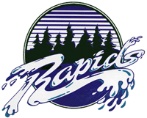 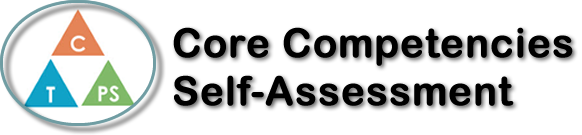 Name: David MagnussonDate: 12.05.2022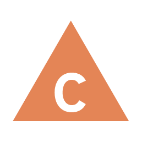 How does the artifact you selected demonstrate strengths & growth in the communication competency?In what ways might you further develop your communication competency?Self-ReflectionDescribe how the artifact you selected shows your strengths & growth in specific core competencies. The prompt questions on the left - or other self-assessment activities you may have done - may guide your reflection process.In my English 11/Literary Studies 11 class, for our Literary Circle Unit, we had to do an entire book club-like project, spanning several weeks where we read sections of the book, do a little piece of work involving critical thinking about certain characteristics about the book (for example, one of the jobs involved making a small playlist of songs that symbolically connected with the portion of the novel that we read that week), and then, at the end of the week, having a meeting with the other members of my group and discussing everything from character dialogue and interaction, to specific motifs and themes that we keep seeing pop up over the weeks. The entire unit demonstrated my growth in the thinking competencies, thanks mostly to how different this year’s English class was from last year’s English class. This year, and especially with this unit, I’ve had to analyze The Handmaid’s Tale much more than other books before, looking at the content of the novel from multiple angles, and pondering about it and the specifics that I see. The growth specifically comes from the depth at which I must be inferring into the novel, about themes, motifs, and other specific ideas that I then must understand and explain in poems, letters, and other pieces of media that I used to display that idea. In short, the growth that I experienced in the thinking competencies came from the sheer depth at which I was analyzing The Handmaid’s Tale specifically, so much so that I came up with my own theme that no one else had really come up with—the idea that the book was talking about survival in an uncomfortable scenario, and what one would do in it to survive.  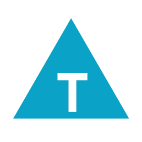 How does the artifact you selected demonstrate strengths & growth in the thinking competencies?In what ways might you further develop your thinking competencies?Self-ReflectionDescribe how the artifact you selected shows your strengths & growth in specific core competencies. The prompt questions on the left - or other self-assessment activities you may have done - may guide your reflection process.In my English 11/Literary Studies 11 class, for our Literary Circle Unit, we had to do an entire book club-like project, spanning several weeks where we read sections of the book, do a little piece of work involving critical thinking about certain characteristics about the book (for example, one of the jobs involved making a small playlist of songs that symbolically connected with the portion of the novel that we read that week), and then, at the end of the week, having a meeting with the other members of my group and discussing everything from character dialogue and interaction, to specific motifs and themes that we keep seeing pop up over the weeks. The entire unit demonstrated my growth in the thinking competencies, thanks mostly to how different this year’s English class was from last year’s English class. This year, and especially with this unit, I’ve had to analyze The Handmaid’s Tale much more than other books before, looking at the content of the novel from multiple angles, and pondering about it and the specifics that I see. The growth specifically comes from the depth at which I must be inferring into the novel, about themes, motifs, and other specific ideas that I then must understand and explain in poems, letters, and other pieces of media that I used to display that idea. In short, the growth that I experienced in the thinking competencies came from the sheer depth at which I was analyzing The Handmaid’s Tale specifically, so much so that I came up with my own theme that no one else had really come up with—the idea that the book was talking about survival in an uncomfortable scenario, and what one would do in it to survive.  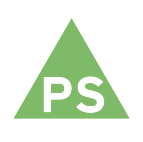 How does the artifact you selected demonstrate strengths & growth in the personal & social competencies?In what ways might you further develop your personal & social competencies?Self-ReflectionDescribe how the artifact you selected shows your strengths & growth in specific core competencies. The prompt questions on the left - or other self-assessment activities you may have done - may guide your reflection process.In my English 11/Literary Studies 11 class, for our Literary Circle Unit, we had to do an entire book club-like project, spanning several weeks where we read sections of the book, do a little piece of work involving critical thinking about certain characteristics about the book (for example, one of the jobs involved making a small playlist of songs that symbolically connected with the portion of the novel that we read that week), and then, at the end of the week, having a meeting with the other members of my group and discussing everything from character dialogue and interaction, to specific motifs and themes that we keep seeing pop up over the weeks. The entire unit demonstrated my growth in the thinking competencies, thanks mostly to how different this year’s English class was from last year’s English class. This year, and especially with this unit, I’ve had to analyze The Handmaid’s Tale much more than other books before, looking at the content of the novel from multiple angles, and pondering about it and the specifics that I see. The growth specifically comes from the depth at which I must be inferring into the novel, about themes, motifs, and other specific ideas that I then must understand and explain in poems, letters, and other pieces of media that I used to display that idea. In short, the growth that I experienced in the thinking competencies came from the sheer depth at which I was analyzing The Handmaid’s Tale specifically, so much so that I came up with my own theme that no one else had really come up with—the idea that the book was talking about survival in an uncomfortable scenario, and what one would do in it to survive.  